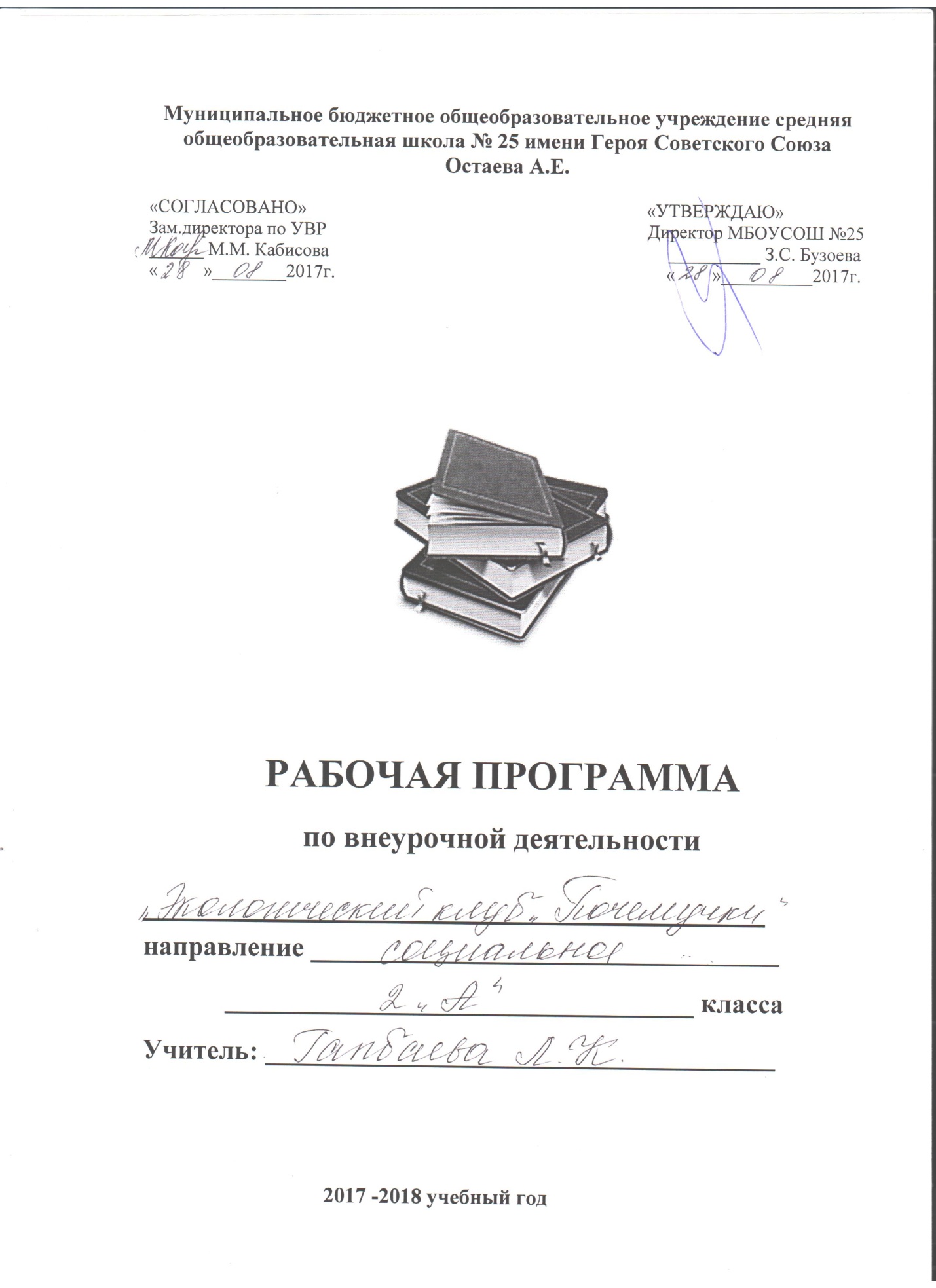 Пояснительная записка        Духовно-нравственное развитие и воспитание гражданина России является ключевым фактором развития страны, обеспечения духовного единства народа и объединяющих его моральных ценностей, политической и экономической стабильности.Невозможно создать современную инновационную экономику, минуя человека, состояние и качество его внутренней жизни.           Основным содержанием духовно-нравственного развития, воспитания и социализации являются базовые национальные ценности, хранимые в социально- исторических, культурных, семейных традициях многонационального народа России, передаваемые от поколения к поколению и обеспечивающие успешное развитие страны в современных условиях.  Начальная школа – начальный этап становления человеческой личности. В этот период закладываются основы личностной культуры. Ребенок в этот период учится правильно относиться к объектам природы, к себе и людям как к части природы, к вещам и материалам природного происхождения, которыми он пользуется, постепенно начинает понимать связи и взаимоотношения в природе и замечает, как природа влияет на практическую деятельность людей. Одной из приоритетных целей духовно-нравственного воспитания младших школьников является - воспитание ценностного отношения к природе, окружающей среде,  экологическое воспитание.В экологическом воспитании детей важно опираться на единство интеллектуального и эмоционального восприятия природной среды в сочетании с практической деятельностью по ее улучшению. Необходимо, чтобы эта работа носила непрерывный характер.Связь экологии и культуры почти прямолинейна: состояние экологии отражает тот уровень культуры, носителем которого является общество.Накапливая опыт отношений с окружающим миром, ребенок развивается как личность – духовно, интеллектуально, нравственно. На наш взгляд, нормы поведения в природе должны быть усвоены каждым ребенком, как таблица умножения. Программа  «Почемучки»  основывается на принципах.         Принцип следования нравственному примеру. Следование примеру — ведущий метод нравственного воспитания. Пример — педагога, старшего взрослого это возможная модель выстраивания отношений ребёнка с другими людьми и с самим собой, образец ценностного выбора, совершённого значимым другим. Содержание учебного  процесса, внеучебной и внешкольной деятельности должно быть наполнено примерами нравственного поведения.         Принцип идентификации (персонификации). Идентификация — устойчивое отождествление себя со значимым другим, стремление быть похожим на него. В младшем школьном возрасте преобладает образно-эмоциональное восприятие действительности, развиты механизмы подражания, эмпатии, способность к идентификации. В этом возрасте выражена ориентация на персонифицированные идеалы — яркие, эмоционально привлекательные образы людей (а также природных явлений, живых и неживых существ в образе человека), неразрывно связанные с той ситуацией, в которой они себя проявили. Персонифицированные идеалы являются действенными средствами нравственного воспитания ребёнка.        Принцип диалогического общения. В формировании ценностных отношений большую роль играет диалогическое общение младшего школьника со сверстниками, родителями (законными представителями), учителем и другими значимыми взрослыми. Наличие значимого другого в воспитательном процессе делает возможным его организацию на диалогической основе. Диалог исходит из признания и безусловного уважения права воспитанника свободно выбирать и сознательно присваивать ту ценность, которую он полагает как истинную. Диалог не допускает сведения нравственного воспитания к морализаторству и монологической проповеди, но предусматривает его организацию средствами свободного, равноправного межсубъектного общения. Выработка личностью собственной системы ценностей, поиск смысла жизни невозможны вне диалогического общения человека с другим человеком, ребёнка со значимым взрослым.         Принцип системно-деятельностной организации воспитания. Воспитание, направленное на духовно-нравственное развитие обучающихся и поддерживаемое всем укладом школьной жизни, включает в себя организацию учебной,  внеучебной, общественно значимой деятельности младших школьников. Интеграция содержания различных видов деятельности обучающихся в рамках программы их духовно-нравственного развития и воспитания осуществляется на основе воспитательных идеалов и ценностей.         Основная идея программы  состоит в том, что внеурочная деятельность нацелена на обеспечение принятие законов существования в природе и социальной среде, осознанное выполнение правил поведения в природе, детском и взрослом обществе; воспитание гуманных отношений ко всему живому, элементарной экологической культуры, чувства сопричастности к жизни, ответственности за местное наследие, которое перешло к нам от предков, умение рационально организовывать свою жизнь и деятельность;  позволит подробно изучать ту часть огромной страны, которая называется малой Родиной – наш район, наш город, наш регион.          Новизна программы «Почемучки» состоит в том, что содержание рассматривает вопросы, формирующие у обучающихся способности к целевому причинному и вероятному анализу экологической ситуации, альтернативному мышлению в выборе способов решения экологических проблем, к восприятию прекрасного, удовлетворению и негодованию от поведения и поступков людей по отношению к природной и социокультурной среде.  Содержание программы «Почемучки», реализуется через заседания экологического клуба.         Цели  программы  «Почемучки»:-формирование осознанного отношения к объектам природы, находящимся рядом (формирование экологической культуры);-формирование убеждения в необходимости и возможности решения экологических проблем, уверенности в правоте своих взглядов, стремления к личному участию в практических делах по защите окружающего мира.Задачи программы:-  расширять представления об окружающем мире;-  формировать опыт участия в природоохранной деятельности; - формировать  ответственность за свои поступки;- развивать интерес к природе, природным явлениям и формам жизни, понимание активной роли человека в природе;- воспитывать бережное отношение к окружающей среде, необходимость рационально относиться к явлениям живой и  неживой природы;Содержание программы внеурочной деятельности «Экологический клуб «Почемучки» соответствует целям и задачам  основной образовательной программы, реализуемой в образовательном учреждении для обучающихся 7-11 лет (1-4 класс). Содержание программы внеурочной деятельности связано с такими учебными предметами, как:русский язык;литературное чтение;окружающий мир;технология;изобразительное искусство.Место проведения занятий – учебные кабинеты, городской парк Победы,   библиотека, предприятия города.  Содержание программы «Экологический клуб «Почемучки» предполагает   следующие виды деятельности: познавательная, игровая, трудовая, художественная, краеведческая, ценностно-ориентировочная, через  беседы, экологические игры, природоохранные акции, тематические линейки, экскурсии, заочные путешествия и другие. «Планируемые результаты освоения обучающимися программы внеурочной деятельности «Экологический клуб «Почемучки»Планируемые результаты являются одним из важнейших механизмов реализации Требований к результатам освоения основных образовательных программ федерального государственного стандарта. Планируемые результаты необходимы как ориентиры в ожидаемых учебных достижениях выпускников. Основанием для «планируемых результатов» к уровню подготовки обучающихся Личностные- самостоятельность и личная ответственность за свои поступки, установка на здоровый образ жизни;-  экологическая культура: ценностное отношение к природному миру, готовность следовать нормам природоохранного, нерасточительного, здоровьесберегающего поведения; - гражданская идентичность в форме осознания «Я» как гражданина России, чувства сопричастности и гордости за свою Родину, народ и историю;- уважительное отношение к иному мнению, истории и культуре других народов; - эстетические потребности, ценности и чувства; Метапредметные результатыРегулятивные универсальные учебные действия-предвосхищать результат.- адекватно воспринимать предложения учителей, товарищей, родителей и других людей по исправлению допущенных ошибок.-концентрация воли для преодоления интеллектуальных затруднений и физических препятствий;- стабилизация эмоционального состояния для решения различных задач.Коммуникативные универсальные учебные действия-ставить вопросы; обращаться за помощью; формулировать свои затруднения;- предлагать помощь и сотрудничество; - определять цели, функции участников, способы взаимодействия;- договариваться о распределении функций и ролей в совместной деятельности- формулировать собственное мнение и позицию;- координировать и принимать различные позиции во взаимодействии.Познавательные универсальные учебные действия- ставить и формулировать проблемы;-  осознанно и произвольно строить сообщения в устной и письменной форме, в том числе творческого и исследовательского характера;- узнавать, называть и определять объекты и явления окружающей действительности в соответствии с содержанием учебных предметов.-запись, фиксация информации об окружающем мире, в том числе с помощью  ИКТ, заполнение предложенных схем с опорой на прочитанный текст.- установление причинно-следственных связей;                                                  Тематический план программы2 класс№ п/пТема занятийСодержаниеСодержание№ п/пТема занятийТеорияПрактика1Введение в экологиюПонятие о природе, красоте природы.Человек как живое существо, нуждающееся в определенных жизненно необходимых условиях.Человек, как природопользователь, потребляющий природу и по мере возможности восстанавливающий ее богатства. Экскурсия в природу.2Молчаливые соседиНаблюдения за домашними питомцами.Установление природных закономерностей, взаимосвязей.Экскурсия.Фотовыставка «Наши любимцы».3Пернатые друзьяРабота с иллюстрациями с изображением птиц, чтение стихов, рассказов, разгадывание загадок.Наблюдение за поведением птиц на улице.Акции: «Кормушка», «Птичья столовая».4О чем шепчут деревьяСезонные изменения деревьев в природе. Особенности роста и развития деревьев. Игровой прием «Путешественник» (деревья родного города).5Загадки животного мираЧтение и обсуждение познавательных рассказов о жизни животных в лесах Кузбасса и их приспособленность к зимнему периоду.Экскурсия в краеведческий музей.Заочное путешествие «Загадки животного мира».6Секреты неживой природыНаблюдение за состоянием воды в природе.Интересное в неживой природе.Игра «Тайны вокруг нас».7Оранжерея на окнеНаблюдение за комнатными растениями.Ухаживание и выращивание растений.Исследовательская работа о влиянии света на рост и развитие комнатных растений.8Человек  - часть живой природыЗнакомство с трудовой деятельностью людей и ее значением в жизни человека и общества. Изучение элементарных правил безопасной работы.Выращивание лука в комнатных условиях. Правила ухода.9Охрана природыЗнакомство с понятием «Красная книга». Знакомство с редкими видами растительного и животного мира.Экскурсия в оранжерею Дворца творчества имени Н. К. Крупской.Посещение живого уголка дворца.10Досуговые мероприятияВикторина «Кто в лесу живет, что в лесу растет?Праздник «День птиц».Устный журнал «Наш дом – планета Земля».Гостиная «В гостях у золотой рыбки».Игра «Азбука экологии».Игра «Приключения в лесу».Праздник «Наш окружающий мир».